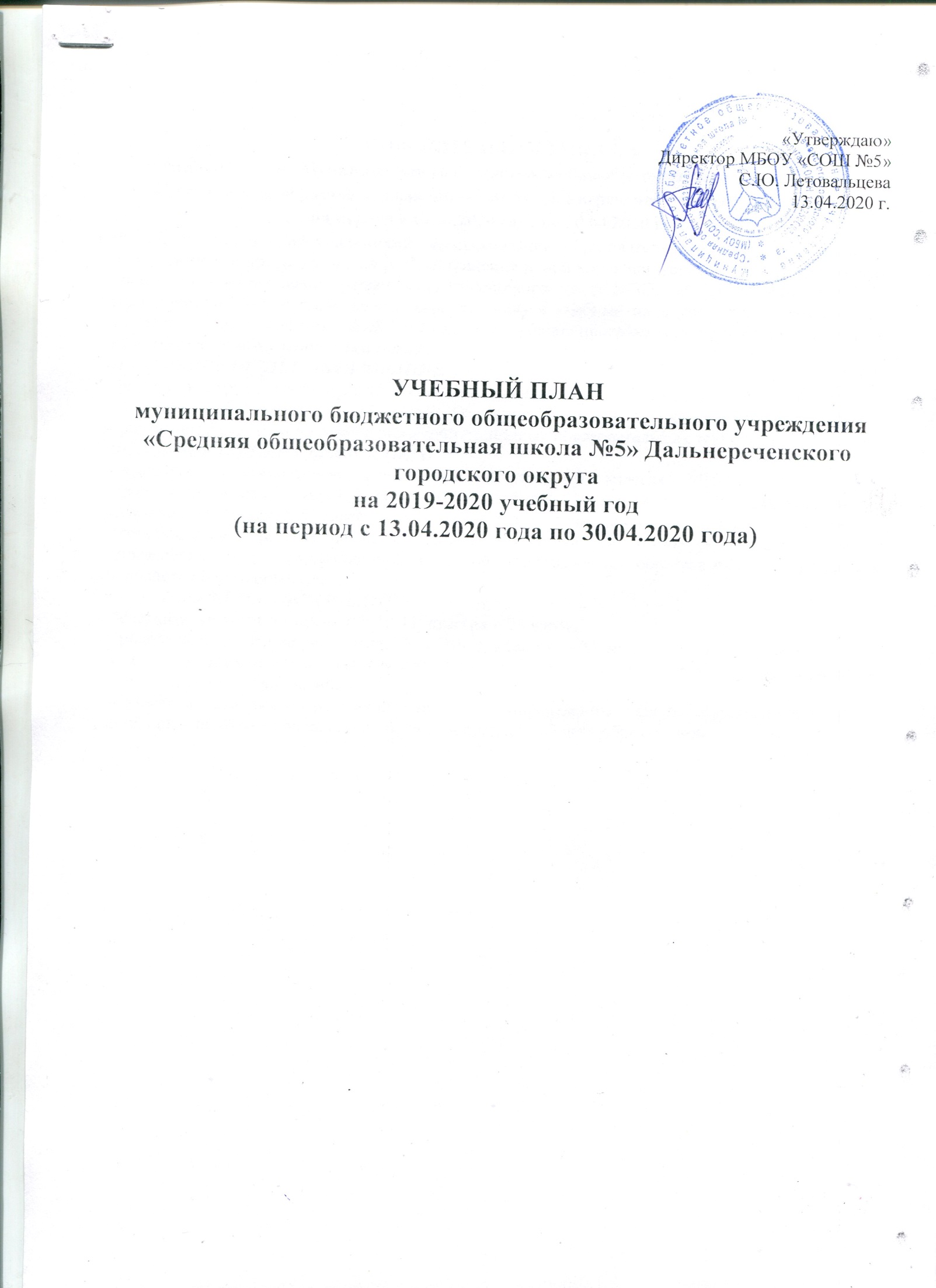 ПОЯСНИТЕЛЬНАЯ ЗАПИСКАк учебному плану Муниципального бюджетного общеобразовательного учреждения «Средняя общеобразовательная школа № 5» Дальнереченского городского округана период с 13.04.2020 года по 30.04.2020 годаВ соответствии с «Рекомендациями по организации образовательного процесса в условиях профилактики и предотвращения распространения новой коронавирусной инфекции с 13 апреля 2020 года» и на основании решения педагогического совета МБОУ «СОШ №5» от 13.04.2020 года (протокол №7) решили внести корректировку в учебный план учреждения на 2019-2020 учебный год, утверждённый 30.08.2019 года, и в  рабочие программы по предметам   с акцентом на изучение нового учебного материала.НАЧАЛЬНОЕ ОБЩЕЕ ОБРАЗОВАНИЕНедельная нагрузка составляет 15 часов. Продолжительность учебных занятий: в 1-2 классах – 20 минут, в 3-4 классах – 25 минут. Обучение учащихся 1-4 классов осуществляется с применением электронного обучения и дистанционных образовательных технологий.ОСНОВНОЕ ОБЩЕЕ ОБРАЗОВАНИЕНедельная нагрузка составляет: в 5-8 классах – 20 часов, в 9-х классах – 24 часа.Продолжительность учебных занятий: в 5-6 классах – 30 минут, в 7-9 классах – 35 минут. Обучение учащихся 5-9 классов осуществляется с применением электронного обучения и дистанционных образовательных технологий. В учебный план включены учебные предметы, определённые для государственной итоговой аттестации по образовательным программам основного общего образования.СРЕДНЕЕ ОБЩЕЕ ОБРАЗОВАНИЕНедельная нагрузка составляет: в 10-11  классах – 25 часов.Продолжительность учебных занятий: в 10-11 классах – 35 минут. Обучение учащихся 10-11 классов осуществляется с применением электронного обучения и дистанционных образовательных технологий.В учебный план включены учебные предметы, определённые для государственной итоговой аттестации по образовательным программам среднего общего образования.УЧЕБНЫЙ ПЛАНмуниципального бюджетного общеобразовательного учреждения«Средняя общеобразовательная школа №5» Дальнереченского городского округаНАЧАЛЬНОЕ  ОБЩЕЕ ОБРАЗОВАНИЕ(5-дневная неделя)(на период с 13.04.2020 года по 30.04.2020 года)УЧЕБНЫЙ ПЛАНмуниципального бюджетного общеобразовательного учреждения«Средняя общеобразовательная школа №5» Дальнереченского городского округаОСНОВНОЕ   ОБЩЕЕ ОБРАЗОВАНИЕ(5-дневная неделя)(на период с 13.04.2020 года по 30.04.2020 года)УЧЕБНЫЙ ПЛАНмуниципального бюджетного общеобразовательного учреждения«Средняя общеобразовательная школа №5» Дальнереченского городского округаСРЕДНЕЕ ОБЩЕЕ ОБРАЗОВАНИЕ(5-дневная неделя)(на период с 13.04.2020 года по 30.04.2020 года)Предметные областиУчебный предмет /классы                  Количество часов в неделю                  Количество часов в неделю                  Количество часов в неделю                  Количество часов в неделюПредметные областиУчебный предмет /классы1 класс2 класс3 класс4 классРусский язык и литературное чтениеРусский язык4443Русский язык и литературное чтениеЛитературное чтение4333Иностранный языкИностранный язык222Родной язык и литературное чтение на родном языкеРодной язык (русский)0,5Родной язык и литературное чтение на родном языкеЛитературное чтение на родном (русском) языке0,5Математика и информатикаМатематика4444Обществознание и естествознание( окружающий мир)Окружающий мир 2111ИскусствоМузыкаИскусствоИзобразительное искусствоТехнологияТехнологияФизическая культураФизическая культураОсновы религиозных культур и светской этикиОсновы религиозных культур и светской этикиитогоитого14141414Часть, формируемая участниками образовательных отношений:Часть, формируемая участниками образовательных отношений:1111Русский язык и литературное чтениеРусский язык1111Максимально допустимая недельная нагрузкаМаксимально допустимая недельная нагрузка15151515Внеурочная  деятельностьВнеурочная  деятельность0000Предметные областиУчебные предметы / классыКоличество часов в неделюКоличество часов в неделюКоличество часов в неделюКоличество часов в неделюКоличество часов в неделюПредметные областиУчебные предметы / классы5 класс6 класс7 класс8 класс9 классОбязательная  частьОбязательная  частьРусский язык и литератураРусский язык55433Русский язык и литератураЛитература22112Родной язык и  родная литератураРодной язык (русский)Родной язык и  родная литератураРодная литератураИностранный языкИностранный язык22222Математика  и информатикаМатематика55Математика  и информатикаАлгебра333Математика  и информатикаГеометрия222Математика  и информатикаИнформатика111Общественно-научные предметыИстория РоссииВсеобщая история22221Общественно-научные предметыОбществознание1111Общественно-научные предметыГеография11112Естественнонаучные предметыБиология11112Естественнонаучные предметыФизика112Естественнонаучные предметыХимия22Искусство Изобразительное искусствоИскусство МузыкаТехнологияТехнологияФизическая культура и Основы безопасности жизнедеятельностиФизическая  культураФизическая культура и Основы безопасности жизнедеятельностиОБЖИтого Итого 1819192023Часть, формируемая участниками образовательных  отношений:Часть, формируемая участниками образовательных  отношений:21101Общественно-научные предметыОбществознание1Естественнонаучные предметыБиология111Естественнонаучные предметыХимия ТехнологияТехнологияМатематика и информатикаИнформатика 1Физическая культура и Основы безопасности жизнедеятельностиОБЖВнеурочная  деятельность00000Максимально допустимая недельная нагрузкаМаксимально допустимая недельная нагрузка2020202024№Учебные предметыКоличество часов в неделюКоличество часов в неделюКоличество часов в неделюКоличество часов в неделю№Учебные предметы10 класс10 класс11 класс11 класс№Учебные предметыИн.В.Ин.В.1Русский язык11112Литература333Иностранный язык  (английский)334Математика445Информатика и ИКТ116История2127Обществознание (включая экономику и право)2218География119Физика2210Астрономия11Химия111112Биология111113Искусство (МХК)14Технология15Основы безопасности жизнедеятельности16Физическая культура17ИТОГО:212118Региональный компонент и компонент образовательного учреждения (5-ти дневная учебная неделя)19Часть учебного плана, формируемая участниками образовательного процесса4420Предельно допустимая аудиторная учебная нагрузка при 5-ти дневной учебной неделе25252525